Нормативные правовые документы по организации питания в общеобразовательных учрежденияхНормативные правовые акты Президента Российской Федерации1. Указ Президента Российской Федерации от 9 октября 2007 г. № 1351 «Об утверждении Концепции демографической политики Российской Федерации на период до 2025 года»2. Указ Президента Российской Федерации от 30 января 2010 г. № 120 «Об утверждении Доктрины продовольственной безопасности Российской Федерации»Нормативные акты Правительства Российской Федерации3. Основы государственной политики Российской Федерации в области здорового питания населения на период до 2020 года (утверждены распоряжением Правительства Российской Федерации от 25 октября 2010 г. № 1873-р)Федеральные законы4. Закон Российской Федерации от 7.02.1992 №2300-I "О защите прав потребителей"5. Закон Российской Федерации от 29 декабря 2012 года N 273-ФЗ «ОБ ОБРАЗОВАНИИ В РОССИЙСКОЙ ФЕДЕРАЦИИ»6. Федеральный закон от 21 декабря 1996 г. № 159-ФЗ «О дополнительных гарантиях по социальной поддержке детей-сирот и детей, оставшихся без попечения родителей».7. Федеральный закон от 30 марта 1999 г. № 52-ФЗ «О санитарно-эпидемиологическом благополучии населения»8. Федеральный закон от 2 января 2000 г. № 29-ФЗ «О качестве и безопасности пищевых продуктов»9. Федеральный закон от 21 ноября 2011 г. № 323-ФЗ «Об основах охраны здоровья граждан в Российской Федерации»10. Федеральный закон от 22 мая 2003 г. № 54-ФЗ «О применении контрольно-кассовой техники при осуществлении наличных денежных расчетов и (или) расчетов с использованием платежных карт»11. Федеральный закон от 5 апреля 2013 г. № 44-ФЗ "О контрактной системе в сфере закупок товаров, работ, услуг для обеспечения госудасртвенных и муниципальных нужд"12. Федеральный закон от 12 июня 2008 г. № 88-ФЗ «Технический регламент на молоко и молочную продукцию»13. Федеральный закон от 24 июня 2008 г. № 90-ФЗ «Технический регламент на масложировую продукцию»14. Федеральный закон от 27 октября 2008 г. № 178-ФЗ «Технический регламент на соковую продукцию из фруктов и овощей»15. Федеральный Закон РФ от 14.05.1993 N 4979-1 "О ветеринарии"  Ведомственные нормативные акты15. Приказ Федеральной службы  по надзору в сфере защиты прав потребителей  и благополучия человека от 27 февраля 2007 г. № 54 «О мерах по совершенствованию санитарно-эпидемиологического надзора за организацией питания в образовательных учреждениях».16. Письмо Федеральной службы по надзору в сфере защиты прав потребителей и благополучия человека от 16 мая 2007 г. № 0100/4962-07-32 «О действующих нормативных и методических документах по гигиене питания»17. Приказ Минздравсоцразвития России и Минобрнауки России от 11 марта 2012 г. № 213н/178 «Об утверждении методических рекомендаций по организации питания обучающихся, воспитанников образовательных учреждений»Санитарно-эпидемиологические правила и нормативы18. Санитарные правила и нормы СанПиН 2.3.4.050-96 «Производство и реализация рыбной продукции» (утверждены постановлением Госкомсанэпиднадзора Российской Федерации от 11 марта 1996 г. № 6)19. Гигиенические нормативы ГН 2.3.3.972-00 «Предельно допустимые количества химических веществ, выделяющихся из материалов, контактирующих с пищевыми продуктами» (утверждены Главным государственным санитарным врачом Российской Федерации 29 апреля 2000 г.)20. Санитарные правила СП 2.4.990-00 «2.4. Гигиена детей и подростков. Гигиенические требования к устройству, содержанию, организации режима работы в детских домах и школах-интернатах для детей-сирот и детей, оставшихся без попечения родителей» (утверждены Главным государственным санитарным врачом Российской Федерации 1 ноября 2000 г.)21. Санитарно-эпидемиологические правила СП 2.3.6.1066-01 «Санитарно-эпидемиологические требования к организациям торговли и обороту в них продовольственного сырья и пищевых продуктов» (постановление Главного государственного санитарного врача Российской Федерации от 7 сентября 2001 г. № 23)22. Санитарно-эпидемиологические правила СП 2.3.6.1079-01 «Санитарно-эпидемиологические требования к организациям общественного питания, изготовлению и оборотоспособности в них пищевых продуктов и продовольственного сырья» (постановление Главного государственного санитарного врача Российской Федерации от 8 ноября 2001 г. № 31)23. Санитарно-эпидемиологические правила и нормативы СанПиН 2.3.2.1078-01 «Гигиенические требования безопасности и пищевой ценности пищевых продуктов» (постановление Главного государственного санитарного врача Российской Федерации от 14 ноября 2001 г. № 36) 3024. Санитарно-эпидемиологические правила и нормативы СанПиН 2.4.1201-03 "Гигиенические требования к устройству, содержанию, оборудованию и режиму работы специализированных учреждений для несовершеннолетних, нуждающихся в социальной реабилитации" (постановление Главного государственного санитарного врача Российской Федерации от 11 марта 2003 г. № 13)25. Санитарно-эпидемиологические правила и нормативы СанПиН 2.4.4.1204-03 «Санитарно-эпидемиологические требования к устройству, содержанию и организации режима работы загородных стационарных учреждений отдыха и оздоровления детей» (постановление Главного государственного санитарного врача Российской Федерации от 17 марта 2003 г. № 20)26. Санитарно-эпидемиологические правила и нормативы СанПиН 2.3.2.1293-03 «Гигиенические требования по применению пищевых добавок» (постановление Главного государственного санитарного врача Российской Федерации от 18 апреля 2003 г. № 59)27. Санитарно-эпидемиологические правила и нормативы СанПиН 2.3.2.1324-03 «Гигиенические требования к срокам годности и условиям хранения пищевых продуктов» (постановление Главного государственного санитарного врача Российской Федерации от 22 мая 2003 г. № 98)28. «Организация детского питания» Санитарно-эпидемиологические правила и нормативы СанПиН 2.3.2.1940-05 (постановление Главного государственного санитарного врача Российской Федерации от 19 января 2005 г. № 3)29. Санитарно-эпидемиологические правила и нормативы СанПиН 2.4.5.2409-08 «Санитарно-эпидемиологические требования к организации питания обучающихся в общеобразовательных учреждениях, учреждениях начального и среднего профессионального образования» (постановление Главного государственного санитарного врача Российской Федерации от 23 июля 2008 г. № 45)30. Санитарно-эпидемиологические правила и нормативы СанПиН 2.4.2.2821-10 «Санитарно-эпидемиологические требования к условиям и организации обучения в общеобразовательных учреждениях» (постановление Главного государственного санитарного врача Российской Федерации от 29 декабря 2010 г. № 189)31. Санитарно-эпидемиологические правила и нормативы СанПиН 2.4.4.2599-10 «Гигиенические требования к устройству, содержанию и организации режима в оздоровительных учреждениях с дневным пребыванием детей в период каникул» (постановление Главного государственного санитарного врача Российской Федерации от 19 апреля 2010 г. № 25)32. Единые санитарно-эпидемиологические и гигиенические требования к товарам, подлежащим санитарно-эпидемиологическому надзору (контролю) (утверждены решением Комиссии таможенного союза от 28 мая 2010 г. № 299)33. ПОСТАНОВЛЕНИЕ от 15 мая 2013 г. N 26 ОБ УТВЕРЖДЕНИИ САНПИН 2.4.1.3049-13 "САНИТАРНО-ЭПИДЕМИОЛОГИЧЕСКИЕ ТРЕБОВАНИЯ К УСТРОЙСТВУ, СОДЕРЖАНИЮ И ОРГАНИЗАЦИИ РЕЖИМА РАБОТЫ ДОШКОЛЬНЫХ ОБРАЗОВАТЕЛЬНЫХ ОРГАНИЗАЦИЙ34. Санитарно-эпидемиологические правила и нормативы СанПиН 2.4.2.2842-11 «Санитарно-эпидемиологические требования к устройству, содержанию и организации работы лагерей труда и отдыха для подростков» (постановление Главного государственного санитарного врача Российской Федерации от 18 марта 2011 г. № 22)Методические рекомендации и указания35. Методические указания МУК 2.3.2.721-98 «2.3.2. Пищевые продукты и пищевые добавки. Определение безопасности и эффективности биологически активных добавок к пище» (утверждены Главным Государственным санитарным врачом Российской Федерации 15 октября 1998 г.)36. Методические рекомендации Министерства здравоохранения Российской Федерации и Российской академии медицинских наук «Ассортимент и условия реализации пищевых продуктов, предназначенных для дополнительного питания учащихся образовательных учреждений» (утверждены Межведомственным научным советом по педиатрии и Межведомственным научным советом по гигиене и охране здоровья детей и подростков 2 июля 2002 г. протокол № 4)37. Методические рекомендации МР 2.3.1.1915-04 «Рекомендуемые уровни потребления пищевых и биологически активных веществ» (утверждены Федеральной службой по надзору в сфере защиты прав потребителей и благополучия человека 2 июля 2004 г.)О правилах здорового питания для школьников1. Питайтесь каждый день вместе с одноклассниками в школьной столовойПомните, что ежедневное здоровое горячее питание, организованное в школе, способствует хорошему настроению, высокой умственной работоспособности, получению новых знаний, успешности, успеваемости, достижению новых свершений в физической культуре и спорте, защите организма от возбудителей инфекционных заболеваний, формированию привычки правильно питаться и здоровых пищевых предпочтений.2. Соблюдайте правильный режим питания- Время приема пищи должно быть каждый день одинаковое, это имеет большое значение и способствует заблаговременной подготовке организма к приему пищи.- Принимайте пищу сидя за столом, не спеша, все тщательно пережевывайте, не спешите - продолжительность перемены для приема пищи достаточная (не менее 20 минут).3. Не пропускайте приемы пищиДля правильного развития организма человека важен каждый прием пищи, который имеет свое значение и свой состав. Получайте в школе горячий завтрак и(или) обед.Меню завтраков в обязательном порядке включает горячее блюдо (каша, запеканка, творожные или яичные блюда) и горячий напиток (чай, какао, кофейный напиток). Дополнительно могут быть добавлены продукты - источники витаминов, микроэлементов и клетчатки (овощи, фрукты, ягоды, орехи, йогурты).Меню обедов включает овощной салат (овощи в нарезке), первое блюдо, второе основное блюдо рубленое или цельнокусковое (из мяса или рыбы), гарнир (овощной или крупяной), напиток (компот, кисель).4. Следуйте принципам здорового питания и воспитывайте правильные пищевые привычки- Соблюдайте режим питания – не реже 5 раз в день (основные приемы пищи – завтрак, обед и ужин; дополнительные приемы пищи – второй завтрак, полдник и второй ужин).- Не переедайте на ночь – калорийность ужина не должна превышать 25 % от суточной калорийности.- Обогащайте привычную структуру питания блюдами и продуктами с повышенным содержанием витаминов и микроэлементов (блюда с добавлением микрозелени, ягод, меда, обогащенный витаминами и микроэлементами хлеб, кисломолочная продукция).- Отдавайте предпочтение блюдам тушеным, отварным, приготовленым на пару, запеченым, пассерованным и припущенным блюдам.- Сократите количество сахара до двух столовых ложек в день, соли - до 1 чайной ложки в день. Не досаливайте блюда, уберите солонку со стола.- Исключите из рациона питания продукты с усилителями вкуса и красителями, продукты источники большого количества соли (колбасные изделия и консервы).- Сократите до минимума потребление продуктов-источников сахара (конфеты, шоколад, вафли, печенье, коржики, булочки, кексы). Замените их на фрукты и орехи.5. Мойте руки- Мойте руки перед каждым приемом пищи.- Мойте руки правильно. Тщательно не менее 30 секунд намыливайте ладони, пальцы, межпальцевые промежутки, тыльные поверхности кистей, мойте с теплой проточной водой, затем ополосните руки еще раз и вытрите насухо.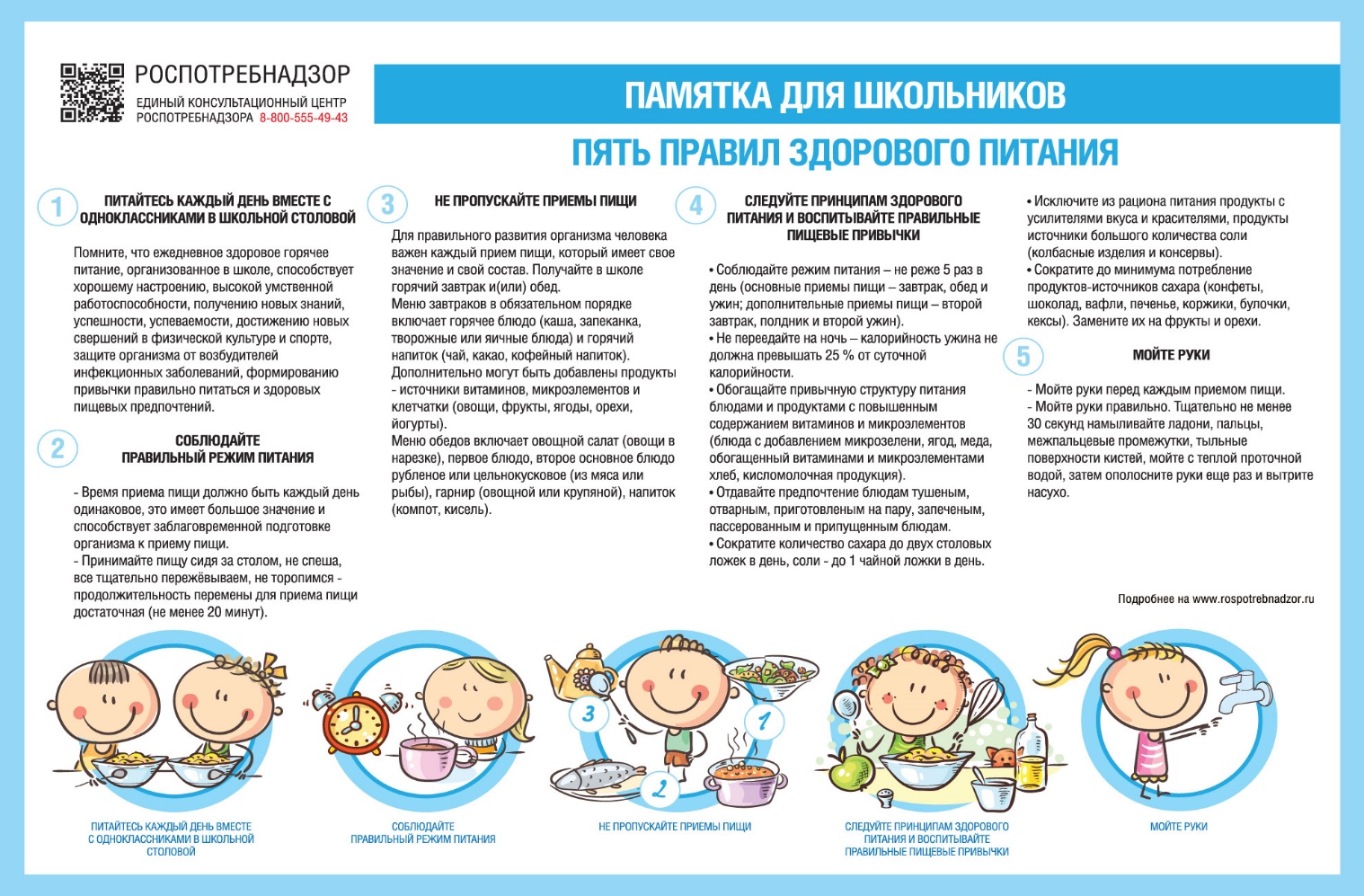 